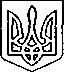 ЩАСЛИВЦЕВСЬКА СІЛЬСЬКА РАДАВИКОНАВЧИЙ КОМІТЕТРІШЕННЯ16.04.2020р.                                              № 43Про стан водопостачання населеннясільської ради та готовність водопровідної мережі до курортного сезонуЗаслухавши інформацію директора КП «Комунсервіс» Коновалова О.Б. про стан водопостачання населення сільської ради та готовність водопровідної мережі до курортного сезону, керуючись ст.ст.30,31 Закону України « Про місцеве самоврядування в Україні» виконавчий комітет Щасливцевської сільської радиВИРІШИВ:1.Інформацію директора КП «Комунсервіс» Коновалова О.Б.  прийняти до відома.2.Контроль за виконанням даного рішення покласти на голову виконавчого комітету Плохушко В О.Сільський голова                                                                 В.ПЛОХУШКО